НачальникуДепартамента культурыМэрии г. ГрозногоАмаевой М.С-М.Отчето проделанной работе МБУ «ЦНК» г. Грозногоза октябрь 2018г.Мероприятия по духовно – нравственному воспитанию молодежи3 октября в 14:00 ч. в МБУ «Центр национальной культуры» прошел концерт ко Дню учителя «Профессии благороднее нет на свете».  На мероприятии прозвучали слова благодарности, поздравления и песни в адрес тех, кто свою жизнь посвятил и посвящает себя учительскому делу. Участники – 10 человек, зрители -  50 человек.16 октября в 14:00 ч. в МБУ «Центр национальной культуры» прошла акция: «Портрет бабушки и дедушки своими руками». Дети рисовали портреты своих бабушек и дедушек. На мероприятии царила теплая душевная атмосфера у детей и взрослых.       Участники –  4 человека, зрители -  40 человек.Всего по духовно - нравственному воспитанию молодежи в октябре проведено 2 мероприятия, участников 14, присутствовало 90 человек.Мероприятия по гражданско – патриотическому воспитанию молодежи4 октября в 11:00 ч. в парке перед Департаментом культуры Мэрии г. Грозного прошел праздничный синкъерам «День города Грозный».  Мероприятие началось с зажигательной лезгинки, так же песни, посвященные городу Грозный, исполнили солисты ЦНК Сайдуллаева Малика, Мухтаров Идрис и Меджидова Рукият. Участники – 20 человек, зрители -  100 человек.5 октября в 10:00 ч. на центральной площади города Грозный прошел молодежный синкъерам: «День молодежи». На мероприятии собралось большое количество молодежи с разных республик. Народные песни, в исполнении солистов ЦНК, ритмы зажигательной лезгинки и Вайнахские танцы никого не оставили равнодушными. Участники –  25 человек, зрители -  300 человек.5 октября в 11:00 ч. в сквере перед Департаментом культуры прошел концерт детского оркестра «Халкъан мукъамаш». На мероприятии исполнили песни, посвященные городу Грозный. Участники –  20 человек, зрители -  150 человек.Всего по гражданско-патриотическому воспитанию молодежи в октябре проведено 3 мероприятия, участников 65, присутствовало 550 человек.Мероприятия по профилактике безнадзорностии преступлений несовершеннолетних8 октября в 16:00 ч. в МБУ «Центр национальной культуры» провели лекцию на тему: «Что такое вымогательство». На данном мероприятии рассмотрели само понятие «вымогательство» и какие бывают виды преступного деяния, а также рассказали об уголовной ответственности, за данное правонарушение.  Участники – 3 человека, зрители -  48 человек.Всего по профилактике безнадзорности и преступлений несовершеннолетних в октябре проведено 1 мероприятие, участников 3, присутствовало 48 человек.Мероприятия по профилактике и предупреждению распространения инфекций, вызываемых вирусом иммунодефицита человека (ВИЧ-инфекция), туберкулеза и другими социально-значимыми заболеваниями25 октября в 10:00 ч. в МБУ «Центр национальной культуры» провели круглый стол на тему: «Зона риска - ВИЧ». В данном мероприятии приняли участие психологи ГБУ "Республиканского центра по профилактике и борьбе со СПИДом" Абдулкадырова Алина и Умаева Тамила. На мероприятии говорилось о том, что самой опасной бедой и самым страшным заболеванием в нашей действительности синдром приобретенного иммунодефицита (СПИД).Участники – 2 человека, зрители -  45 человек.Всего по профилактике и предупреждению распространения инфекций и социально-значимых заболеваний в октябре проведено 1 мероприятие, участников 2, присутствовало 45 человек.Мероприятия по профилактике наркомании и незаконного оборота наркотиков26 октября в 15:00 ч. в МБУ «Центр национальной культуры» прошла встреча участников художественной самодеятельности на тему: «Наркомания, алкоголизм и подросток». На мероприятии говорилось о том, что употребление алкоголя и наркотиков (даже несистематическое), оказывает значительный вред неокрепшему организму. Что много заболеваний вызвано именно пагубными привычками, включая снижение защитных сил организма. Участники – 1 человек, зрители -  40 человек.В рамках по профилактике наркомании и незаконного оборота наркотиков в октябре проведено 1 мероприятие, участников 1, присутствовало 40 человек.Внеплановые мероприятия17 октября в спортивно-туристическом комплексе «Кезеной – Ам» состоялся торжественный ужин для гостей и участников I ежегодной Республиканской марафон-эстафеты «Ведено - 2018». В данном мероприятии принял участие солист ЦНК г. Грозного Мухтаров Идрис.Участники – 1 человек, зрители – 100 человек.18 октября в рамках реализации программы сотрудничества молодежи России в ЧГУ прошел праздничный концерт, на котором приняли участие солисты ЦНК г. Грозного Сайдуллаева Малика, Меджидова Рукият и Мухтаров Идрис. Участники – 3 человека, зрители – 100 человек.23 октября в актовом зале Министерства образования и науки ЧР прошло закрытие Республиканского конкурса среди детей с ограниченными возможностями «Абелинтикс».  В данном мероприятии принял участие оркестр ЦНК города Грозного и исполнил попурри на тему чеченских народных мелодий. Участники – 10 человек, зрители – 100 человек.23 октября в ДК имени Щ. Эдисултанова прошел межрегиональный конкурс фестиваль им. У. Димаева по инструментально исполнительскому мастерству, в котором принял участие артист оркестра Кусариев Мурад и занял 1 место. Участники – 1 человека, зрители – 100 человек.В октябре проведено 4 внеплановых мероприятия, участников 15, присутствовало 400 человек.За текущий месяц проведено 12   мероприятий, участников 100, присутствовало 1173 человека.7 клубных формирований 153 участника.Вокал – 30 чел.Вокально – инструментальный – 28 чел.Религиозное пение – 30 чел.Хоровой –30 чел.Национальная гармошка –10 чел.Дечиг пондар – 10 чел.Декоративно - прикладное искусство – 15 чел.Директор                                                                                                                                                                 Мацаев В.Л. 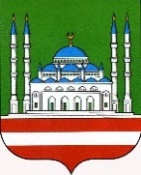 ДЕПАРТАМЕНТ КУЛЬТУРЫ МЭРИИ ГОРОДА ГРОЗНОГОМУНИЦИПАЛЬНОЕ БЮДЖЕТНОЕ УЧРЕЖДЕНИЕ «ЦЕНТР НАЦИОНАЛЬНОЙ КУЛЬТУРЫ» ГОРОДА ГРОЗНОГОА.А. Кадырова пр., 39, г. Грозный, Чеченская Республика, 364021Тел.: 8(8712) 22-63-04http://cnk95.ru, e-mail: clubsistema_сks@mail.ruОКПО 66587320, ОГРН 1102031004459 ИНН/КПП 2014004055/ 201401001ДЕПАРТАМЕНТ КУЛЬТУРЫ МЭРИИ ГОРОДА ГРОЗНОГОМУНИЦИПАЛЬНОЕ БЮДЖЕТНОЕ УЧРЕЖДЕНИЕ «ЦЕНТР НАЦИОНАЛЬНОЙ КУЛЬТУРЫ» ГОРОДА ГРОЗНОГОА.А. Кадырова пр., 39, г. Грозный, Чеченская Республика, 364021Тел.: 8(8712) 22-63-04http://cnk95.ru, e-mail: clubsistema_сks@mail.ruОКПО 66587320, ОГРН 1102031004459 ИНН/КПП 2014004055/ 201401001ДЕПАРТАМЕНТ КУЛЬТУРЫ МЭРИИ ГОРОДА ГРОЗНОГОМУНИЦИПАЛЬНОЕ БЮДЖЕТНОЕ УЧРЕЖДЕНИЕ «ЦЕНТР НАЦИОНАЛЬНОЙ КУЛЬТУРЫ» ГОРОДА ГРОЗНОГОА.А. Кадырова пр., 39, г. Грозный, Чеченская Республика, 364021Тел.: 8(8712) 22-63-04http://cnk95.ru, e-mail: clubsistema_сks@mail.ruОКПО 66587320, ОГРН 1102031004459 ИНН/КПП 2014004055/ 201401001ДЕПАРТАМЕНТ КУЛЬТУРЫ МЭРИИ ГОРОДА ГРОЗНОГОМУНИЦИПАЛЬНОЕ БЮДЖЕТНОЕ УЧРЕЖДЕНИЕ «ЦЕНТР НАЦИОНАЛЬНОЙ КУЛЬТУРЫ» ГОРОДА ГРОЗНОГОА.А. Кадырова пр., 39, г. Грозный, Чеченская Республика, 364021Тел.: 8(8712) 22-63-04http://cnk95.ru, e-mail: clubsistema_сks@mail.ruОКПО 66587320, ОГРН 1102031004459 ИНН/КПП 2014004055/ 201401001ДЕПАРТАМЕНТ КУЛЬТУРЫ МЭРИИ ГОРОДА ГРОЗНОГОМУНИЦИПАЛЬНОЕ БЮДЖЕТНОЕ УЧРЕЖДЕНИЕ «ЦЕНТР НАЦИОНАЛЬНОЙ КУЛЬТУРЫ» ГОРОДА ГРОЗНОГОА.А. Кадырова пр., 39, г. Грозный, Чеченская Республика, 364021Тел.: 8(8712) 22-63-04http://cnk95.ru, e-mail: clubsistema_сks@mail.ruОКПО 66587320, ОГРН 1102031004459 ИНН/КПП 2014004055/ 201401001CОЬЛЖА ГIАЛИН МЭРИН ОЬЗДАНГАЛЛИН ДЕПАРТАМЕНТСОЬЛЖА-ГIАЛИН «НАЦИОНАЛЬНИ КУЛЬТУРАН ЦЕНТР»МУНИЦИПАЛЬНИ БЮДЖЕТАН УЧРЕЖДЕНИСоьлжа-Г1ала, А.А. Кадыровн ц1арах пр., 39, Нохчийн Республика, 364021Тел.: 8(8712) 22-63-04http://cnk95.ru, e-mail: clubsistema_сks@mail.ruОКПО 66587320, ОГРН 1102031004459 ИНН/КПП 2014004055/ 201401001№CОЬЛЖА ГIАЛИН МЭРИН ОЬЗДАНГАЛЛИН ДЕПАРТАМЕНТСОЬЛЖА-ГIАЛИН «НАЦИОНАЛЬНИ КУЛЬТУРАН ЦЕНТР»МУНИЦИПАЛЬНИ БЮДЖЕТАН УЧРЕЖДЕНИСоьлжа-Г1ала, А.А. Кадыровн ц1арах пр., 39, Нохчийн Республика, 364021Тел.: 8(8712) 22-63-04http://cnk95.ru, e-mail: clubsistema_сks@mail.ruОКПО 66587320, ОГРН 1102031004459 ИНН/КПП 2014004055/ 201401001На  №отНаименованиеколичество мероприятийколичество участниковКоличество зрителейДуховно-нравственное воспитание21490Патриотическое воспитание365550Профилактика здорового образа жизни1245Профилактика наркомании1140Профилактика правонарушений1348Профилактика терроризма и экстремизмаВнеплановые мероприятия415400ИТОГО121001173Конкурсы---Участие в Республиканских конкурсах---Участие в Международных конкурсах---